FenyŐ Márta	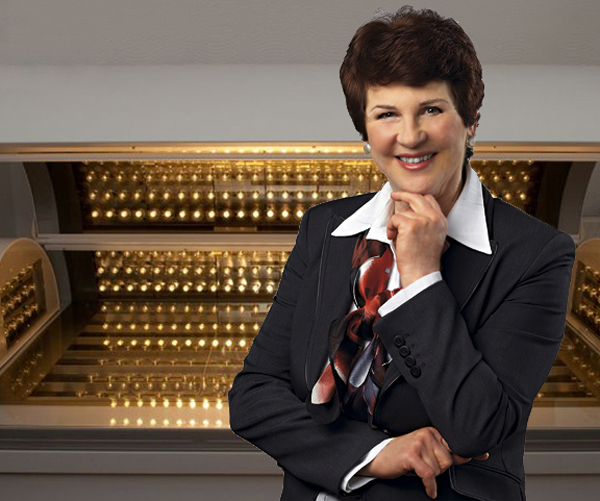 feltaláló, fizikus, biofizikus életrajzaTanulmányok1960-1964 		Eötvös József Gimnázium, német nyelvű speciális osztály1964-69 			ELTE TTK, kutató fizikus szak1978-81 		Semmelweis Orvostudományi Egyetem Biofizikai IntézetNYELVVIZSGÁK: 	Német, Angol, Francia, Orosz középfokSzakmai tevékenységKORAI KUTATÁSOK, FEJLESZTÉSEK, TALÁLMÁNYOKKUTATÁSOK A POLARIZÁLT FÉNY BIOLÓGIAI HATÁSAIVAL KAPCSOLATBANTANULMÁNYOK,   KUTATÁSI JELENTÉSEK,   PUBLIKÁCIÓKI.Kertész, M.Fenyő, E.Mester, G.Báthory (1982): 
Hypothetical physical model for laser biostimulation. Optics and Laser Technology 1982; 16, 31-32.Fenyő, M. (1984):Theoretical and experimental basis of biostimulation.Optics and Laser technology, 16, 209-215.Apor, P., Fenyő, M. és Fekete, Gy.: (1985)A miofaszciális szindrómák és kezelésük Hungarian Review of Sports MedicineFenyő, M. Kádár, J.  Borberg, K.  (1987. Tanulmány)Method for in vivo treatment of tumorous tissues on body surfaces(A találmány megadott szabadalommá vált az Egyesült Államokban)Kubasova, T., Fenyő, M. et al. (1988):Investigations on biological effect of polarized light.Photochemistry and Photobiology, 48, 505-509.Szenci, O, Fenyő, M. et al. (1994. Állatorvostudományi Egyetem, Kutatási Jelentés):Effect of polarized light on the morphology of spontaneous tumors in dogs through extracorporal exposure of their blood. Fenyő, M., Lengyel, I. (1995. Tanulmány) Report about certain biochemical ( in vitro) effects of the polarised light treatment (Research Report)Kubasova, T., Fenyő, M. et al. (1995):Effect of visible light on some cellular and immune parameters.Immunology and Cell Biology, 73, 239-244.Fenyő, M., Mandl, J., Falus, A. (2002):Opposite effect of linearly polarized light on biosynthesis of Interleukin- a human B lymphoid cell line and peripheral human monocytes.Cell Biology International, 26, 265-269.Fenyő, M. Szita, G. Bartyik, J. . . (2008)Effect of Polarized Light Treatment on Milk Production and Milk Somatic Cell Count of CowsActa Veterinaria Brno, 77 (157-161)Falus A, Fenyő M, Eder K, Madarasi A (2011)Genome-wide gene expression study indicates the anti-inflammatory effect of polarized light in recurrent childhood respiratory disease. Inflamm Res. 2011 Oct;60(10):965-972Falus A, Fenyő M, Éder K, Madarasi A (2011)A polarizált fény epigenetikai tényezői a gyulladásgátlásban; teljesgenom-szintű expressziós analízis gyermekkori visszatérő légúti megbetegedésekben. Orvosi Hetilap 2011/152. évf.(27):1492-1499Díjak és kitüntetések1985 	WIPO (World Exhibition for Young Inventors) fôdíja az Evolite lámpáért1986 	Zenith aranyérem az Evolite lámpáért1987 	BNV Nagydíj az Evolite lámpáért1996 	Aranyérem a Bioptron Gyógycentrum létrehozásáért és egyedülálló modelljéért az Eureka 96 Brüsszeli Nemzetközi Találmányi Világkiállításon1996 	A brüsszeli polgármester kiemelkedô jelentôségû találmányokért évenként egyetlen alkalommal odaítélt díja1998, 2002 GENIUS díj a Genius Találmányi Kiállításokon a polarizált fényterápia felfedezéséért	 illetve annak a teljes test kezelésére alkalmas kiterjesztéséért.2000 	Aranyérem a teljes testfelület polarizáltfény-kezelését tartalmazó találmányért a brüsszeli Eureka 2000 Nemzetközi Találmányi Világkiállításon2006 	Az Esélyegyenlôségi Minisztérium Pro Familiae Életmû Díja a polarizált fény-terápia felfedezésnek az emberek gyógyításában betöltött szerepéért.2011 	 értékelése alapján bekerült „Az 50 legbefolyásosabb Magyar nő” körébe1969-78Medicor Mûvek Kutató Fejlesztô Intézet, kutató fizikus OPTIX röntgenkép korrektor, automatizált vércsoport-meghatározás, kvalitatív vérkép meghatározás digitális képfeldolgozással, kutatások az ultrahang-diagnosztika területén.1969-1973Az optimális röntgenkép definiálása, módszerek kidolgozása az optimális röntgenkép elérésére, a röntgenképek minőségének javítására az OPTIX képkorrektor kifejlesztése.1973-1974A vércsoport meghatározás automatizálása.1973-1975Az ultrahang diagnosztika aktuális helyzetének feltérképezése, a módszer perspektívái, javaslatok a fejlesztéssel kapcsolatban. Az akusztikus holográfia.1974Fázishologramok készítése és elméleti vonatkozásai.1974-1977Digitális képfeldolgozás. Videoláncon továbbított képek alakfelismerése 
(software, hardware vonatkozásában), a software kifejlesztése, az orvosi alkalmazás lehetőségeinek felmérése.1978-81Semmelweis Orvostudományi Egyetem Biofizikai Intézete (a lézerfény biológiai hatásának vizsgálata molekuláris szinten). A látható fény (lézerfény) hatása nukleoproteidekre. A lézerfény és a konvencionális fényforrások nukleoproteidekre gyakorolt hatásának összehasonlítása.1981-84A polarizált fény biológiai hatásainak vizsgálata, különös tekintettel a nehezen gyógyuló sebek, fekélyek gyógyulásának serkentésére. A polarizált fény sejttevékenységet serkentő hatásának vizsgálata in vitro és in vivo, a hatásmechanizmus kutatása, valamint új applikációs irányok feltárása.A biofizikai modell alapján feltételezték, hogy a polarizált fény sejttevékenységet serkentő hatásában jelentős szerepe lehet a sejtmembránnak, az abban lejátszódó szerkezeti változások jelentős biokémiai folyamatokat indíthatnak el. 1981-89 Az Evolite (késôbb Bioptron) gyógylámpa kifejlesztése, a polarizált fény orvosi alkalmazásainak, valamint az immunrendszerre gyakorolt hatásainak kutatása.1987-től Joliot Curie Sugárbiológiai Kutató Intézet a polarizált fény immunmoduláló hatásának in vivo vizsgálata daganatos állatok kezelésében, a polarizált fény  összehasonlító in vitro vizsgálata T-lymphociták és daganatos sejtvonalak kölcsönhatásában. 1989Oxford, Slade Hospital (kutatás a polarizált fény immunrendszerre gyakorolt hatásával kapcsolatban – in vitro).1990-tôl A Bioptron Gyógycentrum megalapítása és irányítása Budapesten.1995 Tel Aviv,  (in vivo kutatás a polarizált fény hatásával kapcsolatban daganatos állatok kezelésénél, és in vitro vizsgálatok a polarizált fény fibroblaszt tenyészetre gyakorolt serkentő hatásairól).1999-tôl Kutatások és fejlesztési tevékenység a polarizált fénykezelés teljes testfelületre történő kiterjesztésére1999. „Elrendezés emberi szervezet relaxálására és a közérzet javítására” című szabadalom bejelentése Magyarországon2004Használati mintaoltalom bejelentése Magyarországon a tetszőleges méretű és formájú polarizált fényt kibocsátó felület technológiájának leírására „Világítótest lineárisan polarizált fény előállítására, és adott célfelületre irányítására” címmel magyar használati mintaoltalom szabadalmi kiterjesztése Európára és az USÁ-ra „Lighting Unit for producing  linearly polarized light directed onto a target surface” címmel2007-08A Sensolite egésztest polarizáltfény-terápiás ággyal kapcsolatos fejlesztések irányítása.2008. „Fényterápiás bőrápolási készülék” című szabadalom bejelentése Magyarországon2010. „Light Therapy Skin Care Device” néven kiterjesztve Európában, USÁ-ban, Oroszországban, Kínában, Kanadában.2008-09A Sensolite polarizáltfény-terápiás ággyal kapcsolatos klinikai és alkalmazott , kiértékel.